          Θέμα: «Παροχή εξουσιοδότησης στη Δικηγόρο του Δήμου να συναινέσει σε αίτημα αναβολής συζήτησης της αίτησης ασφαλιστικών μέτρων με αρ.κατάθεσης 3684/825/2022 των Ιωάννη Αδαμαντίδη κλπ. (συνολικά 74 εργαζομένων ΙΔΟΧ πλήρους απασχόλησης) ενώπιον του Μονομελούς Πρωτοδικείου Πειραιά, η οποία συζητείται στις 25/10/2022.»        Παρακαλούμε όπως κατά την προσεχή συνεδρίαση του Δημοτικού Συμβουλίου συμπεριλάβετε και το στην περίληψη αναφερόμενο θέμα, που αφορά την παροχή εξουσιοδότησης στη Δικηγόρο του Δήμου κα Αικατερίνη Ραπτοπούλου να συναινέσει σε αίτημα αναβολής συζήτησης της αίτησης ασφαλιστικών μέτρων με αρ.κατάθεσης 3684/825/2022 των Ιωάννη Αδαμαντίδη κλπ. (συνολικά 74 εργαζομένων ΙΔΟΧ πλήρους απασχόλησης, μετά την λύση της σύμβασης εργασίας του Καραβάς Ιωάννη του Αθανασίου) ενώπιον του Μονομελούς Πρωτοδικείου Πειραιά, η οποία συζητείται στις 25/10/2022. Επιπλέον να συναινέσει στη διατήρηση της από 4-5-2022 προσωρινής διαταγής του Πρ.Πρωτοδικών Πειραιά που έχει χορηγηθεί στους ίδιους εργαζόμενους.	        Οι εν λόγω εργαζόμενοι προσλήφθηκαν για την αντιμετώπιση άμεσης ανάγκης λήψης προληπτικών ή κατασταλτικών μέτρων λόγω σοβαρής απειλής της δημόσιας υγείας και συγκεκριμένα την αντιμετώπιση της ανάγκης λόγω της διασποράς του κορωνοϊού COVID-19 σύμφωνα με την παρ. 2 του άρ. 74 του Ν. 4745/2020 (ΦΕΚ 214/Α΄).        Επειδή το αίτημα του Δήμου για πρόσληψη 28 ατόμων με σύμβαση εργασίας ΙΔΟΧ διάρκειας 8 μηνών στα πλαίσια του ετήσιου προγραμματισμού προσλήψεων έκτακτου προσωπικού ανταποδοτικού χαρακτήρα για το έτος 2022 υποβλήθηκε στην Αποκεντρωμένη Διοίκηση Αττικής στις 13/9/2022, η δε εγκριτική απόφαση του ΥΠ.ΕΣ. δεν έχει εκδοθεί, ακόμα όμως και μετά την έκδοσή της θα απαιτηθεί ένα ικανό χρονικό διάστημα για την διενέργεια της σχετικής προκήρυξης υπό την έγκριση-έλεγχο του Α.Σ.Ε.Π., διάστημα κατά το οποίο ο  νευραλγικός τομέας της καθαριότητας θα υπολειτουργήσει σημαντικά χωρίς την παροχή εργασίας των παραπάνω 74 εργαζομένων ΙΔΟΧ, είναι απολύτως αναγκαία η συνέχιση της απασχόλησής τους, ώστε να μην τεθεί θέμα δημόσιας υγείας στο Δήμο.         Μετά τα παραπάνω, παρακαλούμε για την παροχή των παραπάνω εξουσιοδοτήσεων στη Δικηγόρο του Δήμου κα Αικατερίνη Ραπτοπούλου.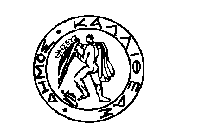 03Εσωτ. Διανομή: - Γρ. Δημάρχου- Γρ. Γενικού Γραμματέα- Αντ/ρχο κ. Ε. Μπαρμπάκο- Αντ/ρχο κ. Κ. Καλογερόπουλο- Αν/τρια Γεν.Δ/ντρια- Δ/νση Περιβάλλοντος- Δ/νση Ο.Υ.- Δ/νση Δ.Υ.- Τμ. Μισθοδοσίας- Τμ. Καθαριότητας- Τμ. Ανθρώπινου ΔυναμικούΟ ΑΝΤΙΔΗΜΑΡΧΟΣΕΥΑΓΓΕΛΟΣ ΜΠΑΡΜΠΑΚΟΣ